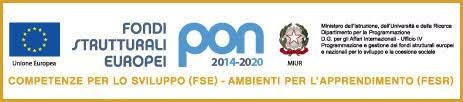 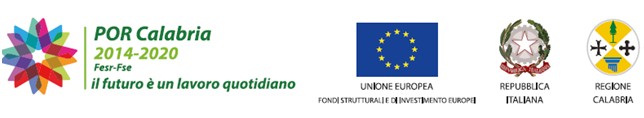 ISTITUTO OMNICOMPRENSIVO “D. BORRELLI”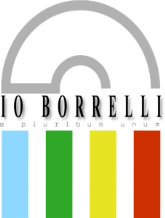 Via Mattia Preti, 1  -  88832 SANTA SEVERINA (KR)C. M. KRIC825009- KRPC010002- KRTD07000L - Cod. fisc.: 91021720791Sito web: http://www.ioborrelli.edu.it Cod. Univoco di fatturazione UFJEUS –  COMUNICATOOggetto: Informativa e indagine  SNAI – Area Interna “Sila e Presila crotonese e cosentina”. L’Istituto Omnicomprensivo “Diodato Borrelli” e il Comune di Santa Severina fanno parte dell’Area Interna Pilota “Sila e Presila crotonese e cosentina” per la costruzione di una strategia   nazionale finalizzata a contribuire al processo di riorganizzazione dei servizi pubblici essenziali  sul territorio (Scuola, Sanità, Trasporti) garantendo l’individuazione di modell di gestione efficaci e coerenti con le esigenze dei territori intressati. La Scuola Superiore di Scienze delle Amministrazioni Pubbliche dell’Università della Calabria (Sssap) e    il  Nucleo Regionale di Valutazione e Verifica degli Investimenti Pubblici della Regione Calabria    (Nrvvip)  hanno avviato una ricerca finalizzata a raccogliere dati, esperienze e informazioni utili per migliorare le politiche pubbliche destinate a perseguire il progresso civile ed economico nelle  aree “interne pilota” individuate dalla Regione Calabria.A tal fine, per favorire la conoscenza dell’indagine tra i concittadini e concittadine dei territori interessati e per migliorare la qualità della vita dei residenti attuali e future si allega  in calce il link della ricerca conoscitiva: Https://www.unical.it/portale/portaltemplates/view/view.cfm?109304 Cordiali saluti,   IL  DIRIGENTE SCOLASTICO    Dott.ssa Antonietta Ferrazzo                          						      ( Firma autografa, sostituita a mezzo stampa                          						   ai sensi dell’art. 3, comma 2, del D.lgs. 39/1993)   